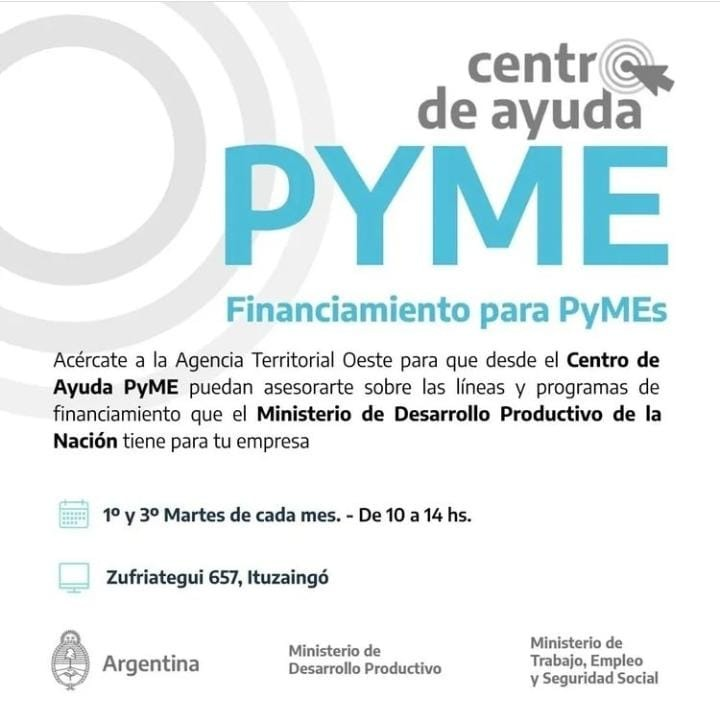 En la agencia territorial Oeste podes accede al Centro de Ayuda PyME es un espacio de consulta que brinda asistencia personalizada a MiPyMEs, emprendedores y emprendedoras de todo el país sobre los programas de promoción, capacitaciones, herramientas y líneas de financiamiento que ofrece el Ministerio de Desarrollo Productivo. Podés consultar sobre estas herramientasFinanciamiento para PyMEsHerramientas para emprenderAsistencia personalizadaRed de asistencia digital para PyMEsEconomía del conocimientoPrograma de Apoyo a la Competitividad (PAC)